ESCOLA _________________________________DATA:_____/_____/_____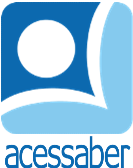 PROF:_______________________________________TURMA:___________NOME:________________________________________________________ATIVIDADE DE DIVISÃOUm vendedor distribuiu 80 livros distribuídos em 5 caixas. Quantos livros serão colocados em cada caixa?R: Um vendedor colocou 36 $fruta em algumas caixas, que comportam 4 unidades em cada caixa. Quantas caixas foram usadas?R: Um agricultor colheu 56 pés de alface para distribuir entre 4 quitandas. Quantos pés de alface receberá cada quitanda?R: Laura vai distribuir igualmente 48 figurinhas em 2 álbuns. Quantas figurinhas cada um receberá?R: Uma loja tem 516 tijolos, distribuídos em 6 pilhas. Quantos tijolos há em cada pilha?R: Resolva:92 : 4 = _______60 : 5 = _______84 : 2 = _______102 : 3 = _______96 : 6 = _______120 : 10 = _______